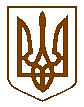 УКРАЇНАБілокриницька   сільська   радаРівненського району Рівненської областіРОЗПОРЯДЖЕННЯ      29 серпня          2017 р.                                                                            № _54_Про скликання сесіїсільської ради            Керуючись п.п. 8 п. 3 ст. 42, ст. 46  Закону України «Про місцеве самоврядування в Україні»:Скликати двадцять першу чергову сесію сільської ради 19 вересня 2017 року о 15:00 годині  в приміщенні Білокриницької сільської ради з порядком денним:Про відмову у наданні згоди на добровільне об’єднання територіальних громад.Про присвоєння назв вулицям.Про надання матеріальної допомоги.Про внесення змін до сільського бюджету на 2017 рік.Про стан освіти на території Білокриницької сільської ради.Про криміногенну ситуацію на території Білокриницької сільської ради та заходи по посиленню боротьби із злочинністю, зміцненню законності і порядку.	Земельні питання.Різне.  Контроль за виконанням даного розпорядження залишаю за собою.Сільський голова			   				           	     Т. Гончарук